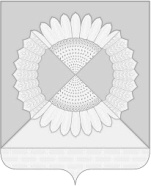 АДМИНИСТРАЦИЯ ГРИШКОВСКОГО СЕЛЬСКОГО ПОСЕЛЕНИЯ
КАЛИНИНСКОГО РАЙОНАПОСТАНОВЛЕНИЕсело ГришковскоеОб утверждении Административного регламентаадминистрации Гришковского сельского поселения Калининского района по предоставлению муниципальной услуги «Предоставление выписки из реестра муниципального имущества»В соответствии с Федеральными законами от 27 июля 2010 года № 210-ФЗ «Об организации предоставления государственных и муниципальных услуг», от 06 октября 2003 года № 131-ФЗ «Об общих принципах организации местного самоуправления в Российской Федерации», постановлением администрации Гришковского сельского поселения от 02 декабря 2014 года № 94 «Об утверждении Порядка разработки и утверждения административных регламентов предоставления муниципальных услуг и административных регламентов исполнения муниципальных функций в сфере контроля на территории Гришковского сельского поселения Калининского района», руководствуясь Уставом Гришковского сельского поселения Калининского района, п о с т а н о в л я ю:1. Утвердить Административный регламент администрации Гришковского сельского поселения Калининского района по предоставлению муниципальной услуги «Предоставление выписки из реестра муниципального имущества» (прилагается).2. Обнародовать настоящее постановление в установленном порядке и разместить на официальном сайте администрации Гришковского сельского поселения Калининского района.3. Контроль за выполнением настоящего постановления оставляю за собой.4. Постановление вступает в силу со дня его официального обнародования.Глава Гришковского сельского поселенияКалининского района                                                                             В.А. Даценко
ПРИЛОЖЕНИЕУТВЕРЖДЕНпостановлением администрацииГришковского сельского поселенияКалининского района от20.01.2016 № 20АДМИНИСТРАТИВНЫЙ РЕГЛАМЕНТадминистрации Гришковского сельского поселения Калининского района по предоставлению муниципальной услуги «Предоставление выписки из реестра муниципального имущества»I.  Общие положения1.1. Предмет регулирования регламентаАдминистративный регламент по предоставлению муниципальной услуги «Предоставление выписки из реестра муниципального имущества» (далее – Административный регламент), разработан в целях повышения качества предоставления и доступности муниципальной услуги, а также определяет сроки и последовательность действий (административных процедур) при предоставлении муниципальной услуги по выдаче выписки из реестра муниципального имущества Гришковского сельского поселения Калининского района.1.2. Круг заявителей, имеющих право на получение муниципальной услугиЗаявителями, имеющим право на получение муниципальной услуги являются граждане Российской Федерации, юридические лица, либо их представители в силу наделения их в порядке, установленном законодательством Российской Федерации, полномочиями выступать от имени заявителей,  за исключением иностранных граждан, иностранных юридических лиц, лиц без гражданства, а также юридических лиц, в уставном (складочном) капитале которых доля иностранных граждан, иностранных юридических лиц, лиц без гражданства составляет более чем 50 процентов.1.3. Требования к порядку информирования о предоставлении муниципальной услуги1. Информация о порядке предоставления муниципальной услуги предоставляется: 1) в Муниципальном казенном учреждении «Многофункциональный центр предоставления государственных и муниципальных услуг» муниципального образования Калининский район (далее - МКУ «МФЦ»):при личном обращении;посредством Интернет – сайта - http://kalina.e-mfc.ru телефона – +7 (86163) 22-7-09,   +7 (86163) 22-7-352) в  администрации Гришковского сельского  поселения Калининского района, предоставляющих муниципальную услугу:в устной форме при личном общении;с использованием телефонной связи;по письменным обращениям.3) Посредством размещения информации на официальном сайте администрации Гришковского сельского  поселения Калининского района, адрес официального сайта – (http://www.grishkovskoe.ru.).4) Способы получения информации о месте нахождения и графике работы органов администрации, предоставляющих муниципальную услугу: график работы указываются на официальном сайте администрации Гришковского сельского  поселения Калининского района в сети Интернет – http://www.grishkovskoe.ru.5) Посредством размещения информации в федеральной государственной информационной системе «Единый портал государственных и муниципальных услуг (функций).6) Посредством размещения информационных стендов в МКУ «МФЦ» и органах администрации Гришковского сельского поселения Калининского района, предоставляющих муниципальную услугу.2. Время ожидания для получения консультации не должно превышать 15 минут.3. При информировании по письменным обращениям, ответ на обращение направляется по почте в адрес заявителя в течение 30 дней со дня регистрации обращения. При информировании по обращениям, поступившим в форме электронного документа, ответ на обращение по желанию заявителя направляется или в форме электронного документа, или на почтовый адрес заявителя  в течение 30 дней со дня регистрации обращения.4. На информационных стендах в помещении, предназначенном для приема документов для предоставления муниципальной услуги, и Интернет-сайте администрации Гришковского сельского поселения Калининского района, размещается следующая информация:извлечения из законодательных и иных нормативных правовых актов, содержащих нормы, регулирующие деятельность по оказанию муниципальной услуги;текст Административного регламента с приложениями (полная версия на Интернет-сайте и извлечения на информационных стендах);перечни документов, необходимых для предоставления муниципальной услуги, и требования, предъявляемые к этим документам;образцы оформления документов, необходимых для предоставления  муниципальной услуги;месторасположение, график (режим) работы, номера телефонов органов, в которых заявители могут получить документы, необходимые для предоставления муниципальной услуги;основания отказа в предоставлении муниципальной услуги.5. При ответах на телефонные звонки и устные обращения специалисты Администрации Гришковского сельского поселения Калининского района и МКУ «МФЦ» подробно и в вежливой (корректной) форме информируют обратившихся по интересующим их вопросам. Ответ на телефонный звонок должен начинаться с информации о наименовании учреждения, в которое позвонил гражданин, фамилии, имени, отчестве и должности специалиста, принявшего телефонный звонок.6. При невозможности специалиста, принявшего звонок, самостоятельно ответить на поставленные вопросы, телефонный звонок должен быть переадресован (переведен) на другое должностное лицо, или же обратившемуся гражданину должен быть сообщен телефонный номер, по которому можно получить необходимую информацию. 7. Заявители, представившие документы, в обязательном порядке информируются специалистами:о сроке исполнения муниципальной услуги.8. Информация об отказе в предоставлении муниципальной услуги направляется заявителю заказным письмом по почте по адресу, указанному в заявлении,  а также может сообщаться лично заявителю.9. Информация о сроке завершения оформления документов, а в случае сокращения срока - по указанному в заявлении телефону и (или) электронной почте.10.  Для получения сведений о прохождении процедур по предоставлению муниципальной услуги заявителем указываются (называются) дата и входящий номер, полученные при подаче документов. Заявителю предоставляются сведения о том, на каком этапе (в процессе выполнения какой административной процедуры) находится представленный им пакет документов. II. Стандарт предоставления  муниципальной услуги2.1. Наименование муниципальной услугиМуниципальная услуга по предоставлению выписки из реестра муниципального имущества Гришковского сельского поселения Калининского района.2.2. Наименование органа, предоставляющего муниципальную услугу1. Муниципальная услуга предоставляется администрацией Гришковского сельского поселения Калининского района.2. Консультирование, прием и выдачу документов, регистрацию, сопровождение и контроль за сроками предоставления муниципальной услуги осуществляют по выбору заявителя Администрация и МКУ «МФЦ».2.3. Результат предоставления муниципальной услуги1. Результатом предоставления муниципальной услуги является:выдача выписки из реестра муниципального имущества Гришковского сельского поселения Калининского района (далее - выписка), содержащей полные сведения об объекте учета, либо справки об отсутствии объекта учета в реестре муниципальной собственности Гришковского сельского поселения Калининского района (далее - справка) соответственно.уведомление об отказе в предоставлении муниципальной услуги.2.4. Общий срок  предоставления муниципальной услугиОбщий срок предоставления муниципальной услуги – 10 календарных дней со дня принятия заявления физического или юридического лица.2.5. Перечень нормативных правовых актов, регулирующих отношения, возникающие в связи с предоставлением муниципальной услугиПредоставление муниципальной услуги осуществляется в соответствии с:Федеральным законом от 27 июля 2010 № 210-ФЗ «Об организации предоставления государственных и муниципальных услуг» («Российская газета» от 30.07.2010 № 168);Федеральным закон от 06.10.2003 года №131-ФЗ «Об общих принципах организации местного самоуправления в Российской Федерации»;Уставом Гришковского сельского поселения Калининского района.Решением Совета Гришковского сельского поселения Калининского района от 09 апреля 2009 года № 154 «Об утверждении Положения о порядке управления  и распоряжения объектами муниципальной собственности Гришковского сельского поселения Калининского района»;соглашением о взаимодействии между муниципальным казенным учреждением «Многофункциональный центр предоставления государственных и муниципальных услуг» муниципального образования Калининский район и администрацией Гришковского сельского поселения Калининского района; настоящим Административным регламентом.2.6. Исчерпывающий перечень документов, необходимых в соответствии с нормативными правовыми актами для предоставления муниципальной услугиИсчерпывающий перечень документов, необходимых в соответствии с нормативными правовыми актами для предоставления муниципальной услуги, подлежащих представлению заявителем:заявление о выдаче выписки из реестра муниципального имущества Гришковского сельского поселения Калининского района, которое оформляется по форме согласно приложению № 2 к настоящему Административному регламенту (подлинник – 1 экз.);для физического лица – документ, удостоверяющий личность заявителя (заявителей) – копия 1 экз., подлинник для ознакомления, в случае обращения доверенного лица от имени физического лица – документ, удостоверяющий личность, доверенность, оформленная в установленном законодательством Российской Федерации порядке – копия 1 экз., подлинники для ознакомления;для юридических лиц – документы, удостоверяющие права (полномочия) представителя юридического лица действовать от имени юридического лица, доверенность, оформленная в установленном законодательством Российской Федерации порядке, документ, удостоверяющий личность – копия по  1 экз., подлинники для ознакомления.Заявление на предоставление муниципальной услуги расценивается одновременно как заявление на получение муниципальной услуги по информированию, приему и выдаче документов заявителям в МКУ «МФЦ» и Администрации, а также его согласие на обработку персональных данных в соответствии Федеральным законом Российской Федерации от 27 июля 2006 года № 152-ФЗ "О персональных данных».От заявителя запрещается требовать: представления документов и информации или осуществления действий, представление или осуществление которых не предусмотрено нормативными правовыми актами для предоставления муниципальной услуги;представления документов и информации, которые в соответствии с нормативными правовыми актами Российской Федерации, нормативными правовыми актами Краснодарского края и муниципальными правовыми актами администрации Гришковского сельского поселения Калининского района находятся в распоряжении государственных органов, представляющих государственную услугу, иных государственных органов, органов местного самоуправления Гришковского сельского поселения Калининского района и (или) подведомственным государственным органам  и органам местного самоуправления Гришковского сельского поселения Калининского района организаций, участвующих в предоставлении государственных и муниципальных услуг, за исключением документов, указанных в части 6 статьи 7 Федерального закона от 27.07.2010 № 210-ФЗ «Об организации предоставления государственных и муниципальных услуг».2.7. Исчерпывающий перечень оснований для отказа в приеме документов, необходимых для предоставления муниципальной услуги:Основания для отказа в приеме документов отсутствуют.2.8. Исчерпывающий перечень оснований для возращения заявления или  отказа в предоставлении муниципальной услуги1) Администрация в течение 10 календарных дней со дня поступления заявления возвращает поданное заявление со всеми приложенными к нему документами в следующих случаях: текст заявления не поддается прочтению; представление заявления, в котором не указаны фамилия, имя, отчество  заявителя и почтовый адрес, по которому должен быть направлен ответ;отсутствие у заявителя соответствующих полномочий на получение муниципальной услуги;обращение заявителя о предоставлении муниципальной услуги, предоставление которой не осуществляется органом, указанным в пункте 8 настоящего административного регламента.2) В предоставлении муниципальной услуги может быть отказано на следующих основаниях:представление заявления, содержащего нецензурные либо оскорбительные выражения, угрозы жизни, здоровью и имуществу должностного лица, а также членов его семьи;обращение (в письменном виде) заявителя с просьбой о прекращении рассмотрения ранее направленного им заявления;невозможность оказания муниципальной услуги в силу обстоятельств, ранее не известных при приеме документов, но ставших известными в процессе предоставления муниципальной	 услуги;изменение законодательства, либо наступление форс-мажорных обстоятельств.3) Отказ в предоставлении муниципальной услуги не препятствует повторному обращению заявителя после устранения причины, послужившей основанием для отказа.  4) Мотивированный отказ в предоставлении  муниципальной услуги принимается главой администрации Гришковского сельского поселения Калининского района  (далее – глава администрации) в течение 10 календарных дней с даты принятия заявления. Один экземпляр остается в администрации Гришковского сельского поселения Калининского района для хранения, другой в МКУ «МФЦ» для выдачи заявителю.2.9. Размер платы, взимаемой при предоставлении муниципальной услугиМуниципальная услуга предоставляется бесплатно.2.10. Максимальный срок ожидания в очереди при подаче запроса о предоставлении муниципальной услуги и при получении результата предоставления муниципальной услуги1) Максимальное время ожидания в очереди при подаче документов для предоставления муниципальной услуги не должно превышать 15 минут.2) Максимальный срок ожидания в очереди при получении результата предоставления муниципальной услуги составляет не более 15 минут.2.11. Срок регистрации запроса заявителя о предоставлении муниципальной услугиЗаявление и прилагаемые к нему документы, отвечающие установленным требованиям, принимаются и регистрируются в день их предъявления (поступления по электронным каналам связи) в администрацию Гришковского сельского поселения Калининского района должностным лицом, ответственным за прием и регистрацию документов, и в течение суток  передаются на исполнение лицу, ответственному за предоставление муниципальной услуги. 2.12. Требования к помещениям, в которых предоставляется Муниципальная услуга, к месту ожидания и приема заявителей, размещению и оформлению визуальной, текстовой и мультимедийной информации о порядке предоставления такой услугиМеста предоставления Муниципальной услуги должны отвечать следующим требованиям.Здания, в которых расположены Администрация и МКУ «МФЦ» должно быть оборудовано отдельным входом для свободного доступа заинтересованных лиц.Помещения, выделенные для предоставления муниципальной услуги, должны соответствовать санитарно-эпидемиологическим правилам.Входы в помещения Администрации и МКУ «МФЦ» оборудуются пандусами, удобной лестницей, расширенными проходами, позволяющими обеспечить беспрепятственный доступ инвалидов, включая инвалидов-колясочников или кнопкой вызова специалиста.Центральный вход в здание Администрации и МКУ «МФЦ» должен быть оборудован информационной табличкой (вывеской), содержащей информацию о наименовании, местонахождении, режиме работы Администрации и МКУ «МФЦ» а также о справочных телефонных номерах.Помещения для работы с заинтересованными лицами оборудуются соответствующими информационными стендами, вывесками, указателями.Места предоставления муниципальной услуги, зал ожидания, места для заполнения запросов о предоставлении муниципальной услуги оборудуются с учетом требований доступности инвалидов в соответствии с действующим законодательством Российской Федерации, в том числе о социальной защите инвалидов.Визуальная, текстовая и мультимедийная информация о порядке предоставления Муниципальной услуги размещается на информационном стенде или информационном терминале в помещении Администрации для ожидания и приема граждан (устанавливаются в удобном для граждан месте), а также на Портале и официальном сайте.Оформление визуальной, текстовой и мультимедийной информации о порядке предоставления Муниципальной услуги должно соответствовать оптимальному зрительному и слуховому восприятию этой информации гражданами.Должностные лица, предоставляющие Муниципальную услугу, обеспечиваются личными нагрудными идентификационными карточками (бейджами) с указанием фамилии, имени, отчества (последнее - при наличии) и должности либо настольными табличками аналогичного содержания.Рабочие места должностных лиц, предоставляющих муниципальную услугу, оборудуются компьютерами и оргтехникой, позволяющими своевременно и в полном объеме получать справочную информацию по вопросам предоставления услуги и организовать предоставление Муниципальной услуги в полном объеме.Места ожидания должны соответствовать комфортным условиям для заинтересованных лиц и оптимальным условиям работы специалистов, в том числе необходимо наличие доступных мест общего пользования (туалет, гардероб).Места ожидания в очереди на консультацию или получение результатов Муниципальной услуги должны быть оборудованы стульями, кресельными секциями или скамьями (банкетками). Количество мест ожидания определяется исходя из фактической нагрузки и возможностей для их размещения в здании, но не может составлять менее 5 мест. Места для заполнения документов оборудуются стульями, столами (стойками), обеспечиваются писчей бумагой и канцелярскими принадлежностями в количестве, достаточном для оформления документов заинтересованными лицами.В помещениях для должностных лиц, предоставляющих муниципальную услугу, и местах ожидания и приема заинтересованных лиц необходимо наличие системы кондиционирования воздуха, средств пожаротушения и системы оповещения о возникновении чрезвычайной ситуации.2.13. Особенности предоставления муниципальной услуги в Многофункциональном центре1)  При предоставлении муниципальной услуги в МКУ «МФЦ», основанием для начала предоставления муниципальной услуги  является обращение заявителя (его представителя, доверенного лица) в МКУ «МФЦ» с заявлением и комплектом документов, необходимых для предоставления услуги, в соответствии с п. 2.6. Административного регламента. Запрос заявителя о предоставлении муниципальной услуги может быть выражен в  электронной  форме  (при  наличии технической  возможности  использования  средств информационно-телекоммуникационных технологий органа, предоставляющего муниципальную услугу и МКУ «МФЦ»). После приема заявления с необходимыми документами, оно направляется в течение 1 суток в администрацию Гришковского сельского поселения Калининского района для регистрации, если иные сроки не установлены соглашением о взаимодействии между администрацией Гришковского сельского поселения Калининского района и многофункциональным центром.2) При исполнении заключительной процедуры предоставления муниципальной услуги, сотрудник Администрации, уполномоченный на производство по заявлению, через курьера передает в МКУ «МФЦ» все экземпляры документов. 3) При отказе или возвращении поданного заявления  процедура исполнения муниципальной услуги оканчивается путем передачи сотрудником Администрации, уполномоченным на производство по заявлению, в МКУ «МФЦ» через курьера уведомления об отказе в предоставлении муниципальной услуги или возвращении поданного заявления с приложенными документами для выдачи их заявителю.2.14. Показатели доступности и качества муниципальной услугиПоказателями доступности и качества муниципальной услуги являются:а) открытый доступ для заявителей к информации о порядке и сроках предоставления Муниципальной услуги, порядке обжалования действий (бездействия) должностных лиц уполномоченного органа;б) соблюдение стандарта предоставления Муниципальной услуги;в) отсутствие обоснованных жалоб заявителей на действия (бездействие) должностных лиц уполномоченного органа при предоставлении Муниципальной услуги;г) возможность досудебного (внесудебного) рассмотрения жалоб на действия (бездействие) и решения уполномоченного органа, должностного лица уполномоченного органа;д) возможность представления организацией в уполномоченный орган заявления о предоставлении Муниципальной услуги и прилагаемых к нему документов в форме электронного документа, подписанного электронной подписью через информационно-телекоммуникационные сети общего доступа, в том числе сеть "Интернет", включая порталы государственных и муниципальных услуг.2.15. Услуги, которые являются необходимыми и обязательными для предоставления муниципальной услуги, в том числе получение сведений о документах, выдаваемых организациями, участвующими в предоставлении муниципальной услугиУслуги, которые являются необходимыми и обязательными для предоставления муниципальной услуги, в том числе получение сведений о документах, выдаваемых организациями, участвующими в предоставлении муниципальной услуги отсутствуют.2.16. Иные требования, в том числе учитывающие особенности предоставления муниципальной услуги в МФЦ и особенности предоставления муниципальной услуги в электронной форме:2.16.1. Для получения муниципальной услуги заявители представляют заявления о предоставлении муниципальной услуги и документы (содержащиеся в них сведения), необходимые для предоставления муниципальной услуги, в том числе в форме электронного документа, с применением усиленной квалифицированной электронной подписи:посредством МФЦ;посредством использования информационно-телекоммуникационных технологий, включая использование Портала, а также использование универсальной электронной карты, с применением усиленной квалифицированной электронной подписи.Перечень классов средств электронной подписи, которые допускаются к использованию при обращении за получением муниципальной услуги, оказываемой с применением усиленной квалифицированной электронной подписи, определяется на основании утверждаемой федеральным органом исполнительной власти, уполномоченным в сфере использования электронной подписи, по согласованию с Федеральной службой безопасности Российской Федерации модели угроз безопасности информации в информационной системе, используемой в целях приема обращений за получением.2.16.2. Заявителям предоставляется возможность получения информации о предоставляемой муниципальной услуге на Портале.III. Состав, последовательность и сроки выполнения административных процедур, требования к порядку их выполнения, в том числе особенности выполнения административных процедур в электронной форме, а также особенности выполнения административных процедур в многофункциональных центрах3.1. Состав и последовательность административных процедур при предоставлении муниципальной услуги.3.1.1. Предоставление муниципальной услуги включает в себя следующие административные процедуры:1) прием документов;2) принятие решения о возможности предоставления муниципальной услуги, о возвращении заявления или об отказе в предоставлении муниципальной услуги;3) направление выписки или справки из реестра муниципальной собственности либо направление уведомления о возвращении заявления, об отказе в предоставлении муниципальной услуги заявителю.3.1.2. Особенности выполнения административных процедур (действий) в электронной форме.Обращение за получением муниципальной услуги может осуществляться с использованием электронных документов, подписанных электронной подписью в соответствии с требованиями Федерального закона от 6 апреля 2011 года № 63-ФЗ «Об электронной подписи» и статьями 21.1 и 21.2 Федерального закона от 27 июля 2010 года № 210-ФЗ «Об организации предоставления государственных и муниципальных услуг».Предоставление в установленном порядке информации заявителям и обеспечение доступа заявителей к сведениям о муниципальной услуге:информация о муниципальной услуге доступна для заявителя на Портале. Для получения доступа к возможностям Портала необходимо выбрать субъект Российской Федерации и после открытия списка территориальных федеральных органов исполнительной власти в этом субъекте Российской Федерации органов исполнительной власти субъекта Российской Федерации и органов местного самоуправления выбрать администрацию Гришковского сельского поселения Калининского района с перечнем оказываемых муниципальных услуг и информацией по каждой услуге; в карточке каждой услуги содержится описание услуги, подробная информация о порядке и способах обращения за услугой, перечень документов, необходимых для получения услуги, информация о сроках ее исполнения, а также бланки заявлений и форм, которые необходимо заполнить для обращения за услугой. В случае направления заявлений и документов в электронной форме с использованием информационно-телекоммуникационных технологий, заявление и документы должны быть подписаны усиленной квалифицированной электронной подписью.При поступлении заявления и документов, указанных в пункте 2.6 Регламента, в электронной форме с использованием информационно-телекоммуникационных технологий, подписанных усиленной квалифицированной электронной подписью, должностное лицо проверяет действительность усиленной квалифицированной электронной подписи с использованием средств информационной системы головного удостоверяющего центра, которая входит в состав инфраструктуры, обеспечивающей информационно - технологическое взаимодействие действующих и создаваемых информационных систем, используемых для предоставления услуг.Действия, связанные с проверкой действительности усиленной квалифицированной электронной подписи заявителя, использованной при обращении за получением муниципальной услуги, а также с установлением перечня классов средств удостоверяющих центров, которые допускаются для использования в целях обеспечения указанной проверки и определяются на основании утверждаемой федеральным органом исполнительной власти, уполномоченным в сфере использования электронной подписи, по согласованию с Федеральной службой безопасности Российской Федерации модели угроз безопасности информации в информационной системе, используемой в целях приема обращений за предоставлением такой услуги, осуществляются в соответствии с постановлением Правительства Российской Федерации от 25 августа 2012 года № 852 «Об утверждении Правил использования усиленной квалифицированной электронной подписи при обращении за получением государственных и муниципальных услуг и о внесении изменения в Правила разработки и утверждения административных регламентов предоставления государственных услуг».Должностное лицо в однодневный срок направляет заявителю электронное сообщение, подтверждающее поступление данных документов.Если должностное лицо в ходе проверки полноты представленных документов установит отсутствие документов, предусмотренных пунктом 2.6 Регламента, заявление и документы в срок, установленный пунктом 2.4 Регламента, возвращаются заявителю по электронной почте с мотивированным письменным отказом в предоставлении муниципальной услуги в соответствии с подпунктом 2.9.2 пункта 2.9 Регламента.В случае если в результате проверки квалифицированной подписи будет выявлено несоблюдение установленных условий признания ее действительности, должностное лицо в течение 3 дней со дня завершения проведения такой проверки принимает решение об отказе в приеме к рассмотрению обращения за получением услуг и направляет заявителю уведомление об этом в электронной форме с указанием пунктов статьи 11 Федерального закона от 6 апреля 2011 года № 63-ФЗ «Об электронной подписи», которые послужили основанием для принятия указанного решения.Такое уведомление подписывается квалифицированной подписью исполнителя услуги и направляется по адресу электронной почты заявителя.3.1.3. Блок-схема предоставления муниципальной услуги приведена в Приложении № 3 к настоящему Административному регламенту.3.2. Прием документов3.2.1.  Основанием для начала предоставления муниципальной услуги  является обращение заявителя (его представителя, доверенного лица) в Администрацию или МКУ «МФЦ» с заявлением (приложение № 2 к настоящему Административному регламенту) и комплектом документов, необходимых для предоставления услуги, в соответствии с п. 2.6 Административного регламента. Запрос заявителя о предоставлении муниципальной услуги может быть выражен в электронной форме (при наличии технической возможности использования средств информационно-телекоммуникационных технологий органа, предоставляющего муниципальную услугу).3.2.2. Сотрудник Администрации или специалист МКУ «МФЦ», уполномоченный на прием заявлений, устанавливает предмет обращения, устанавливает личность заявителя, проверяет документ, удостоверяющий личность, проверяет полномочия заявителя, в том числе полномочия представителя действовать от имени доверителя. 3.2.3. Сотрудник, уполномоченный на прием заявлений, проверяет наличие всех необходимых документов, исходя из соответствующего перечня документов, указанного в пункте 2.6 настоящего Административного регламента. При установлении фактов отсутствия необходимых документов, несоответствия представленных документов, установленным действующим законодательством требованиям, сотрудник, уполномоченный на прием заявлений, уведомляет заявителя о наличии препятствий для представления муниципальной услуги, объясняет заявителю содержание выявленных недостатков представленных документов и предлагает принять меры по их устранению:при согласии заявителя устранить препятствия сотрудник, уполномоченный на прием заявлений, возвращает представленные документы; при несогласии заявителя устранить препятствия сотрудник, уполномоченный на прием заявлений, обращает его внимание, что указанное обстоятельство может препятствовать предоставлению муниципальной услуги.3.2.4. При отсутствии у заявителя заполненного заявления или неправильном его заполнении сотрудник, уполномоченный на прием заявлений, помогает заявителю заполнить заявление.3.2.5. При направлении запроса заявителем о предоставлении муниципальной услуги в электронной форме (при наличии технической возможности использования средств информационно-телекоммуникационных технологий органа, предоставляющего муниципальную услугу), сотрудник Управления или МКУ «МФЦ», уполномоченный на прием заявлений, распечатывает с использованием технических средств заявление с прилагаемыми документами (при их наличии).3.2.6. Сотрудник Администрации или МКУ «МФЦ», уполномоченный на прием заявлений, формирует результат административной процедуры по приему документов и передает заявление в течение суток в порядке делопроизводства для его регистрации в общий отдел администрации Гришковского сельского поселения Калининского района. 3.2.7. Общий максимальный срок приема документов не может превышать 15 минут при приеме документов. 3.2.8.  Максимальный срок исполнения данной административной процедуры составляет 2 календарных дня.3.2.9. Результатом административной процедуры является регистрация заявления о предоставлении муниципальной услуги с предоставленными документами в Администрации.3.3. Принятие решения о возможности предоставления муниципальной услуги, о возвращении заявления или об отказе в предоставлении муниципальной услуги3.3.1.  Основанием для начала предоставления муниципальной услуги является поступление заявления сотруднику, уполномоченному на производство по заявлению.3.3.2. Сотрудник, уполномоченный на производство по заявлению, рассматривает заявление с приложенными документами, и в случае отсутствия документов, запрашиваемыхв рамках межведомственного взаимодействия при предоставлении муниципальной услуги Администрацией и не предоставленных заявителем по собственной инициативе, с использованием единой системы межведомственного электронного взаимодействия и подключаемых к ней региональных систем межведомственного электронного взаимодействия направляет запросы и получает,  в том числе в электронной форме, сведения, указанные в пункте 2.6. настоящего Административного регламента, необходимые для предоставления муниципальной услуги.3.3.3. При  принятии решения о возможности предоставления муниципальной услуги, сотрудник, уполномоченный на производство по заявлению, готовит  выписку в виде таблицы или справку  на бланке администрации из реестра муниципальной собственности Гришковского сельского поселения Калининского района.3.3.4. В случае наличия обстоятельств, препятствующих продолжению исполнения муниципальной услуги, указанных в пункте 2.8 настоящего Административного регламента, сотрудник, уполномоченный на производство по заявлению, готовит уведомление о возвращении заявления и приложенных к нему документов или об отказе в предоставлении муниципальной услуги  с указанием обоснования возврата или отказа. 3.3.5. Глава Администрации подписывает выписку, справку или  уведомление о возврате заявления и приложенных к нему документов или об отказе в предоставлении муниципальной услуги и передает для регистрации.3.3.6.  Общий срок исполнения административной процедуры составляет – 7 календарных дней. 3.4. Направление проектов договора аренды или уведомления о возвращении заявления, об отказе в предоставлении муниципальной услуги заявителю.3.4.1. Основанием для начала процедуры является получение сотрудником, уполномоченным на производство по заявлению, подписанных выписок, справок или  уведомления о возврате заявления и приложенных к нему документов или об отказе в предоставлении муниципальной услуги. 3.4.2. Сотрудник, уполномоченный на производство по заявлению, готовит сопроводительное письмо. 3.4.3 Сотрудник, уполномоченный на производство по заявлению, направляет главе Гришковского сельского поселения Калининского района на подписание сопроводительное письмо. 3.4.4. Глава Гришковского сельского поселения Калининского района подписывает сопроводительное письмо и передает согласованные документы сотруднику  Администрации.3.4.5. Сотрудник, уполномоченный на производство по заявлению, передает выписку или справку из реестра муниципальной собственности с сопроводительным письмом или  уведомление о возвращении заявления или об отказе в предоставлении муниципальной услуги заявителю лично или направляет переданные ему документы по почте.3.4.6. В случае подачи заявления заявителем через МКУ «МФЦ», сотрудник, уполномоченный на производство по заявлению, передает в МКУ «МФЦ» через курьера выписку или справку из реестра муниципальной собственности с сопроводительным письмом или  уведомление о возвращении заявления или об отказе в предоставлении муниципальной услуги для передачи их заявителю. 3.4.7. Общий максимальный срок направления (вручения заявителю лично) постановления (уведомления) не может превышать 3 календарных дня.3.4.8. Результатом административной процедуры является направление выписки или справки из реестра муниципальной собственности с сопроводительным письмом либо  уведомления о возвращении заявления или об отказе в предоставлении муниципальной услуги заявителю.IV. Порядок и формы контроля за исполнением Административного регламента4.1.  Текущий контроль за соблюдением последовательности действий, определенных административными процедурами по предоставлению муниципальной услуги, и принятием решений сотрудниками Администрации осуществляется главой Гришковского сельского поселения Калининского района. 4.2. Текущий контроль осуществляется путем проведения главой Гришковского сельского поселения Калининского района, проверок соблюдения и исполнения работником Администрации, ответственным за работу, положений настоящего Административного регламента, иных правовых актов.4.3. Периодичность осуществления текущего контроля устанавливается главой Гришковского сельского поселения Калининского района.4.4. Сотрудник, уполномоченный на прием заявлений, несет персональную ответственность за соблюдение сроков и порядка приема документов, сотрудник, уполномоченный на производство по заявлению, несет персональную ответственность за проверку документов, определение их подлинности и соответствия установленным требованиям, а также соблюдения сроков выполнения административных действий, входящих в его компетенцию.4.5. Все должностные лица, участвующие в предоставлении муниципальной услуги, несут персональную ответственность за выполнение своих обязанностей и соблюдение сроков выполнения административных процедур. V. Досудебный (внесудебный) порядок обжалования действий (бездействия) органа, предоставляющего муниципальную услугу, а также его должностных лиц5.1. Порядок обжалования действий (бездействия) и решений, принятых в ходе предоставления Муниципальной услуги, устанавливается в соответствии с законодательством Российской Федерации.5.2.  Заявитель имеет право подать жалобу на решение и (или) действие (бездействие) уполномоченного органа, должностного лица уполномоченного органа либо муниципального служащего при предоставлении Муниципальной услуги (далее - жалоба).5.3. Предметом жалобы являются в том числе следующие решения и действия (бездействие):5.3.1. нарушение срока регистрации запроса заявителя о предоставлении Муниципальной услуги;5.3.2. нарушение срока предоставления Муниципальной услуги;5.3.3. требование у заявителя документов, не предусмотренных нормативными правовыми актами Российской Федерации, для предоставления Муниципальной услуги;5.3.4. отказ в приеме у заявителя документов, представление которых для предоставления Муниципальной услуги предусмотрено нормативными правовыми актами Российской Федерации;5.3.5. отказ в предоставлении Муниципальной услуги, если основания отказа не предусмотрены федеральными законами и принятыми в соответствии с ними иными нормативными правовыми актами Российской Федерации;5.3.6. требование с заявителя при предоставлении Муниципальной услуги платы, не предусмотренной нормативными правовыми актами Российской Федерации;5.3.7. отказ уполномоченного органа, должностного лица уполномоченного органа, муниципального служащего в исправлении допущенных опечаток и (или) ошибок в выданных в результате предоставления Муниципальной услуги документах либо нарушение установленного срока таких исправлений.5.4. Жалоба подается в письменной форме на бумажном носителе или в электронной форме. При обращении заявителя в письменной форме, срок рассмотрения жалобы не должен превышать 15 рабочих дней со дня ее регистрации, а в случае обжалования отказа администрации Гришковского сельского поселения Калининского района в приеме документов у заявителя либо исправлении допущенных опечаток и  ошибок или в случае обжалования нарушения установленного срока таких исправлений – в течение пяти рабочих дней со дня  ее регистрации.В случае подачи жалобы при личном приеме заявитель представляет документ, удостоверяющий его личность в соответствии с законодательством Российской Федерации.Жалоба может быть направлена по почте, через многофункциональный центр, с использованием информационно-телекоммуникационной сети "Интернет" и официального сайта администрации Гришковского сельского поселения Калининского района (http://www.grishkovskoe.ru.), Единого портала государственных и муниципальных услуг (www.gosuslugi.ru), а также может быть принята при личном приеме заявителя.При подаче жалобы в электронном виде документы, указанные в пункте 5 настоящего Административного регламента, могут быть представлены в форме электронных документов, подписанных электронной подписью, вид которой предусмотрен законодательством Российской Федерации, при этом документ, удостоверяющий личность заявителя, не требуется. 5.5. В случае если жалоба подается через представителя заявителя, также представляется документ, подтверждающий полномочия на осуществление действий от имени заявителя. В качестве документа, подтверждающего полномочия на осуществление действий от имени заявителя, может быть представлена:а) оформленная в соответствии с законодательством Российской Федерации доверенность (для физических лиц);б) оформленная в соответствии с законодательством Российской Федерации доверенность, заверенная печатью заявителя и подписанная руководителем заявителя или уполномоченным этим руководителем лицом (для юридических лиц);в) копия решения о назначении или об избрании либо приказа о назначении физического лица на должность, в соответствии с которым такое физическое лицо обладает правом действовать от имени заявителя без доверенности.5.6. Заявители могут обжаловать действия или бездействие должностных лиц:сотрудника Администрации – главе Гришковского сельского поселения Калининского района,сотрудника МКУ «МФЦ» – директору МКУ «МФЦ»,директора МКУ «МФЦ»,  в том числе в связи с непринятием основанных на законодательстве Российской Федерации мер в отношении действий или бездействия сотрудника МКУ «МФЦ» - главе муниципального образования Калининский район.5.7. Жалоба заявителя должна содержать следующую информацию:1) наименование органа, предоставляющего Муниципальную услугу, должностного лица органа, предоставляющего Муниципальную услугу, либо Муниципального служащего, решения и действия (бездействие) которых обжалуются;2) фамилию, имя, отчество (последнее - при наличии), сведения о месте жительства заявителя - физического лица либо наименование, сведения о месте нахождения заявителя - юридического лица, а также номер (номера) контактного телефона, адрес (адреса) электронной почты (при наличии) и почтовый адрес, по которым должен быть направлен ответ заявителю;3) сведения об обжалуемых решениях и действиях (бездействии) органа, предоставляющего Муниципальную услугу, должностного лица органа, предоставляющего Муниципальную услугу, либо муниципального служащего;4) доводы, на основании которых заявитель не согласен с решением и действием (бездействием) органа, предоставляющего Муниципальную услугу, должностного лица органа, предоставляющего Муниципальную услугу, либо муниципального служащего.Заявителем могут быть представлены документы (при наличии), подтверждающие доводы заявителя, либо их копии.5.8. В случае, если к жалобе прилагаются копии документов, подтверждающие изложенные в жалобе  обстоятельства, то в жалобе приводится перечень прилагаемых к ней документов.5.9. Если документы, имеющие существенное значение для рассмотрения жалобы отсутствуют или не приложены к жалобе, решение принимается без учета доводов, в подтверждение которых документы не представлены.5.10. Жалоба подписывается заявителем. 5.11. Должностное лицо при получении жалобы, в которой содержатся нецензурные либо оскорбительные выражения, угрозы жизни, здоровью и имуществу должностного лица, а также членов его семьи, вправе оставить жалобу  без ответа по существу поставленных в нем вопросов и сообщить заявителю, направившему жалобу, о недопустимости злоупотребления правом.5.12. В случае, если текст жалобы не поддается прочтению, ответ на жалобу не дается, о чем в течение семи дней со дня регистрации обращения жалобы сообщается заявителю, направившему жалобу, если его фамилия и почтовый адрес поддаются прочтению.5.13. В случае если принятие решения по жалобе не входит в компетенцию уполномоченного органа, в течение 3 рабочих дней со дня ее регистрации уполномоченный орган направляет жалобу в уполномоченный на ее рассмотрение орган и в письменной форме информирует заявителя о перенаправлении жалобы. При этом срок рассмотрения жалобы исчисляется со дня регистрации жалобы в уполномоченном на ее рассмотрение органе.5.14. По результатам рассмотрения жалобы орган, предоставляющий Муниципальную услугу, принимает одно из следующих решений:1) удовлетворяет жалобу, в том числе в форме отмены принятого решения, исправления допущенных органом, предоставляющим Муниципальную услугу, опечаток и ошибок в выданных в результате предоставления Муниципальной услуги документах, возврата заявителю денежных средств, взимание которых не предусмотрено правовыми актами, а также в иных формах;2) отказывает в удовлетворении жалобы.5.15.  Письменный ответ, содержащий результаты рассмотрения жалобы  (в случае отказа в удовлетворении жалобы  в письменном ответе должны быть указаны основания такого отказа) направляется не позднее дня, следующего за днем принятия решения, указанного в пункте 3 раздела 5 настоящего Административного регламента, заявителю в письменной форме и по желанию заявителя в электронной форме направляется мотивированный ответ о результатах рассмотрения жалобы.5.16. Если в результате рассмотрения жалоба  признана обоснованной, то соответствующим должностным лицом принимается решение о привлечении к ответственности в соответствии с законодательством Российской Федерации должностного лица, ответственного за действие (бездействие) и решения, осуществляемые (принятые) в ходе предоставления Муниципальной услуги на основании настоящего Административного регламента и повлекшие за собой жалобу  заявителя. В случае установления в ходе или по результатам рассмотрения жалобы признаков состава административного правонарушения или преступления должностное лицо, наделенное полномочиями по рассмотрению жалоб, незамедлительно направляет имеющиеся материалы в органы прокуратуры.5.17. Все жалобы на действия (бездействие) и решения, осуществляемые (принятые) в ходе предоставления Муниципальной услуги на основании настоящего Административного регламента, фиксируются в книге учета жалоб с указанием:принятых решений; проведенных действий по предоставлению сведений и (или) применение административных мер ответственности к должностному лицу, ответственному за действие  (бездействие) и решения, принятые в ходе предоставления Муниципальной услуги, повлекшие за собой жалобу заявителя.5.18. Жалобы  считаются разрешенными, если рассмотрены все поставленные в них вопросы, приняты необходимые меры и даны письменные ответы.5.19. Заявители вправе обжаловать решения, принятые в ходе предоставления Муниципальной услуги, действия или бездействие должностных лиц, ответственных или уполномоченных работников, работников, участвующих в предоставлении Муниципальной услуги, в судебном порядке.Глава Гришковского сельского поселения  Калининского района 		  		          	                                           В.А. ДаценкоИнформация об адресах и телефонах органов,задействованных в предоставлении муниципальной услугиГлава Гришковского сельского поселения  Калининского района 		  				                    В.А. ДаценкоПриложение № 2 к административному регламенту«Предоставление выписки из реестра муниципального имущества»Главе Гришковского сельского поселения Калининского района_______________________________________________________________________________________________________________________________________________(ФИО заявителя или наименование организации)адрес___________________________________________________________________телефон_____________________________Заявлениео выдаче выписки из реестра муниципального имуществаГришковского сельского поселения Калининского районаПрошу выдать выписку из реестра муниципального имущества  Гришковского сельского поселения Калининского района на ________________________________________________________________________________________________________________________(наименование объекта)расположенного по адресу:________________________________________________________ выписка необходима______________________________________________________________            (указать для каких целей)Выписку прошу выдать на руки, выслать по почте, выдать доверенному лицу _______ ________________________________________________________________________________(нужное подчеркнуть)Заявитель _______________________________________________________________________________________________________________________________________________________(ФИО заявителя, должность, ФИО представителя юридического или физического лица)______________________        __________________                             ( ___________________ ) дата                                 		(подпись)	                                                        (Ф.И.О.)Глава Гришковского сельского поселения  Калининского района 		  				                    В.А. ДаценкоПриложение № 3 к административному регламенту«Предоставление выписки из реестра муниципального имущества»Блок-схемапоследовательности действий при предоставлении муниципальной услуги«Предоставление выписки из реестра муниципального имущества»Глава Гришковского сельского поселения  Калининского района 		  				                         В.А. Даценкоот20.01.2016№20Приложение № 1 к административному регламенту«Предоставление выписки из реестра муниципального имущества»№ п/пНаименованиеорганизацииМесто нахожденияГрафик работыТелефоныАдреса электронной почты и сайта123456Орган, непосредственно предоставляющий услугу:Орган, непосредственно предоставляющий услугу:Орган, непосредственно предоставляющий услугу:Орган, непосредственно предоставляющий услугу:Орган, непосредственно предоставляющий услугу:Орган, непосредственно предоставляющий услугу:1Администрация Гришковского сельского  поселения Калининского района,общий отдел353771 Россия, Краснодарский край, Калининский район, село Гришковское, ул. Советская, 62 АПонедельник -  четверг: с 08.00 до 12.00Пятница – не приемный деньТелефон- 8 (86163) 49117; Факс- 8 (86163) 49122Электронный адрес: adm_grish_2006@mail.ruОфициальный сайт: http://www. grishkovskoe.ru.Орган, непосредственно участвующий в предоставлении услуги:Орган, непосредственно участвующий в предоставлении услуги:Орган, непосредственно участвующий в предоставлении услуги:Орган, непосредственно участвующий в предоставлении услуги:Орган, непосредственно участвующий в предоставлении услуги:Орган, непосредственно участвующий в предоставлении услуги:1Муниципальное казенное учреждение «Многофункциональный центр  Калининского района» (далее – МКУ «МФЦ»). 353780, Россия, Краснодарский край, Калининский район, ст. Калининская ул. Фадеева, 148/5понедельник - пятница с 9-00 до 17-00, без перерыва, Выходной день: суббота, воскресенье.8(86163)22709,8(86163)22735Электронный адрес: mfc-kalina@rambler.ruОфициальный сайт: (http://kalina.e-mfc.ru).